ZAPYTANIE O INFORMACJĘ (RFI – REQUEST FOR INFORMATION) NA INCENTIVE TRAVEL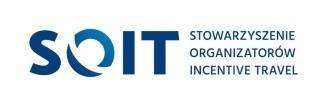 Rekomendowane przez: INFORMACJE PODSTAWOWEINFORMACJE PODSTAWOWEINFORMACJE PODSTAWOWEINFORMACJE PODSTAWOWEINFORMACJE PODSTAWOWEINFORMACJE PODSTAWOWEINFORMACJE PODSTAWOWEINFORMACJE PODSTAWOWEINFORMACJE PODSTAWOWEINFORMACJE PODSTAWOWEINFORMACJE PODSTAWOWEINFORMACJE PODSTAWOWEINFORMACJE PODSTAWOWENazwa firmy:Nazwa firmy:Nazwa firmy:Nazwa firmy:Forma prawna:Forma prawna:Forma prawna:Forma prawna:Dane adresowe, NIP, REGON, KRS:Dane adresowe, NIP, REGON, KRS:Dane adresowe, NIP, REGON, KRS:Dane adresowe, NIP, REGON, KRS:Adres głównej WWW firmy oraz opcjonalnie inne WWW, w tym FB, Instagram itp.Adres głównej WWW firmy oraz opcjonalnie inne WWW, w tym FB, Instagram itp.Adres głównej WWW firmy oraz opcjonalnie inne WWW, w tym FB, Instagram itp.Adres głównej WWW firmy oraz opcjonalnie inne WWW, w tym FB, Instagram itp.Struktura udziałowa ze wskazaniem udziałowców oraz ew. powiązań kapitałowych:Struktura udziałowa ze wskazaniem udziałowców oraz ew. powiązań kapitałowych:Struktura udziałowa ze wskazaniem udziałowców oraz ew. powiązań kapitałowych:Struktura udziałowa ze wskazaniem udziałowców oraz ew. powiązań kapitałowych:Kapitał zakładowy:Kapitał zakładowy:Kapitał zakładowy:Kapitał zakładowy:Zarząd spółki:Zarząd spółki:Zarząd spółki:Zarząd spółki:W przypadku przekształceń spółki, połączeń i innych powiązań kapitałowych proszę opisać chronologicznie:W przypadku przekształceń spółki, połączeń i innych powiązań kapitałowych proszę opisać chronologicznie:W przypadku przekształceń spółki, połączeń i innych powiązań kapitałowych proszę opisać chronologicznie:W przypadku przekształceń spółki, połączeń i innych powiązań kapitałowych proszę opisać chronologicznie:Czy Agencja posiada wpis do Rejestru Organizatorów Turystyki?Czy Agencja posiada wpis do Rejestru Organizatorów Turystyki?Czy Agencja posiada wpis do Rejestru Organizatorów Turystyki?Czy Agencja posiada wpis do Rejestru Organizatorów Turystyki?Od kiedy firma posiada wpis do Rejestru Organizatorów Turystyki? (rekomendowane min. 3 lata)Od kiedy firma posiada wpis do Rejestru Organizatorów Turystyki? (rekomendowane min. 3 lata)Od kiedy firma posiada wpis do Rejestru Organizatorów Turystyki? (rekomendowane min. 3 lata)Od kiedy firma posiada wpis do Rejestru Organizatorów Turystyki? (rekomendowane min. 3 lata)Czy firma posiada ustawową gwarancję OC organizatora turystyki? (tak / nie)Czy firma posiada ustawową gwarancję OC organizatora turystyki? (tak / nie)Czy firma posiada ustawową gwarancję OC organizatora turystyki? (tak / nie)Czy firma posiada ustawową gwarancję OC organizatora turystyki? (tak / nie)Na jaki okres zawarta jest gwarancja OC organizatora turystyki?Na jaki okres zawarta jest gwarancja OC organizatora turystyki?Na jaki okres zawarta jest gwarancja OC organizatora turystyki?Na jaki okres zawarta jest gwarancja OC organizatora turystyki?Na jaką kwotę zawarta jest gwarancja OC organizatora turystyki? (rekomendacja min. 500 000 zł)Na jaką kwotę zawarta jest gwarancja OC organizatora turystyki? (rekomendacja min. 500 000 zł)Na jaką kwotę zawarta jest gwarancja OC organizatora turystyki? (rekomendacja min. 500 000 zł)Na jaką kwotę zawarta jest gwarancja OC organizatora turystyki? (rekomendacja min. 500 000 zł)Jaki jest zakres ubezpieczenia?Europa (tak / nie)Świat (tak / nie)Czartery (tak / nie)Jaki jest zakres ubezpieczenia?Europa (tak / nie)Świat (tak / nie)Czartery (tak / nie)Jaki jest zakres ubezpieczenia?Europa (tak / nie)Świat (tak / nie)Czartery (tak / nie)Jaki jest zakres ubezpieczenia?Europa (tak / nie)Świat (tak / nie)Czartery (tak / nie)Czy firma odprowadza składki           do TFG?(tak / nie)Czy firma odprowadza składki           do TFG?(tak / nie)Czy firma odprowadza składki           do TFG?(tak / nie)Czy firma odprowadza składki           do TFG?(tak / nie)Imiona, nazwiska i  stanowiska 2 osób z Agencji, upoważnionych  do kontaktu w ramach RFI:Imiona, nazwiska i  stanowiska 2 osób z Agencji, upoważnionych  do kontaktu w ramach RFI:Imiona, nazwiska i  stanowiska 2 osób z Agencji, upoważnionych  do kontaktu w ramach RFI:Imiona, nazwiska i  stanowiska 2 osób z Agencji, upoważnionych  do kontaktu w ramach RFI:Adresy e-mail, nr. tel. wyżej wymienionych osób:Adresy e-mail, nr. tel. wyżej wymienionych osób:Adresy e-mail, nr. tel. wyżej wymienionych osób:Adresy e-mail, nr. tel. wyżej wymienionych osób:Charakterystyka i działalność spółki (tylko kluczowe informacje), np. data założenia, zmiany właścicielskie, utworzenie nowych oddziałów, nowego zakresu usług.Charakterystyka i działalność spółki (tylko kluczowe informacje), np. data założenia, zmiany właścicielskie, utworzenie nowych oddziałów, nowego zakresu usług.Charakterystyka i działalność spółki (tylko kluczowe informacje), np. data założenia, zmiany właścicielskie, utworzenie nowych oddziałów, nowego zakresu usług.Charakterystyka i działalność spółki (tylko kluczowe informacje), np. data założenia, zmiany właścicielskie, utworzenie nowych oddziałów, nowego zakresu usług.Charakterystyka i działalność spółki (tylko kluczowe informacje), np. data założenia, zmiany właścicielskie, utworzenie nowych oddziałów, nowego zakresu usług.Charakterystyka i działalność spółki (tylko kluczowe informacje), np. data założenia, zmiany właścicielskie, utworzenie nowych oddziałów, nowego zakresu usług.Charakterystyka i działalność spółki (tylko kluczowe informacje), np. data założenia, zmiany właścicielskie, utworzenie nowych oddziałów, nowego zakresu usług.Charakterystyka i działalność spółki (tylko kluczowe informacje), np. data założenia, zmiany właścicielskie, utworzenie nowych oddziałów, nowego zakresu usług.Charakterystyka i działalność spółki (tylko kluczowe informacje), np. data założenia, zmiany właścicielskie, utworzenie nowych oddziałów, nowego zakresu usług.Charakterystyka i działalność spółki (tylko kluczowe informacje), np. data założenia, zmiany właścicielskie, utworzenie nowych oddziałów, nowego zakresu usług.Charakterystyka i działalność spółki (tylko kluczowe informacje), np. data założenia, zmiany właścicielskie, utworzenie nowych oddziałów, nowego zakresu usług.Charakterystyka i działalność spółki (tylko kluczowe informacje), np. data założenia, zmiany właścicielskie, utworzenie nowych oddziałów, nowego zakresu usług.Charakterystyka i działalność spółki (tylko kluczowe informacje), np. data założenia, zmiany właścicielskie, utworzenie nowych oddziałów, nowego zakresu usług.Zakres usług Agencjiincentive traveleventypodróże  służbowe turystyka przyjazdowa  turystyka indywidualnakonferencjekongresyinne, jakie:Zakres usług Agencjiincentive traveleventypodróże  służbowe turystyka przyjazdowa  turystyka indywidualnakonferencjekongresyinne, jakie:Zakres usług Agencjiincentive traveleventypodróże  służbowe turystyka przyjazdowa  turystyka indywidualnakonferencjekongresyinne, jakie:Zakres usług Agencjiincentive traveleventypodróże  służbowe turystyka przyjazdowa  turystyka indywidualnakonferencjekongresyinne, jakie:Zakres usług Agencjiincentive traveleventypodróże  służbowe turystyka przyjazdowa  turystyka indywidualnakonferencjekongresyinne, jakie:Zakres usług Agencjiincentive traveleventypodróże  służbowe turystyka przyjazdowa  turystyka indywidualnakonferencjekongresyinne, jakie:Zakres usług Agencjiincentive traveleventypodróże  służbowe turystyka przyjazdowa  turystyka indywidualnakonferencjekongresyinne, jakie:Zakres usług Agencjiincentive traveleventypodróże  służbowe turystyka przyjazdowa  turystyka indywidualnakonferencjekongresyinne, jakie:Zakres usług Agencjiincentive traveleventypodróże  służbowe turystyka przyjazdowa  turystyka indywidualnakonferencjekongresyinne, jakie:Zakres usług Agencjiincentive traveleventypodróże  służbowe turystyka przyjazdowa  turystyka indywidualnakonferencjekongresyinne, jakie:Zakres usług Agencjiincentive traveleventypodróże  służbowe turystyka przyjazdowa  turystyka indywidualnakonferencjekongresyinne, jakie:Zakres usług Agencjiincentive traveleventypodróże  służbowe turystyka przyjazdowa  turystyka indywidualnakonferencjekongresyinne, jakie:Zakres usług Agencjiincentive traveleventypodróże  służbowe turystyka przyjazdowa  turystyka indywidualnakonferencjekongresyinne, jakie:Specjalizacja Agencji - rodzaj wyjazdów:Specjalizacja Agencji - rodzaj wyjazdów:Specjalizacja Agencji - rodzaj wyjazdów:Specjalizacja Agencji - rodzaj wyjazdów:Specjalizacja Agencji - rodzaj wyjazdów:Specjalizacja Agencji - rodzaj wyjazdów:Specjalizacja Agencji - rodzaj wyjazdów:Specjalizacja Agencji - rodzaj wyjazdów:Specjalizacja Agencji - rodzaj wyjazdów:Specjalizacja Agencji - rodzaj wyjazdów:Specjalizacja Agencji - rodzaj wyjazdów:Specjalizacja Agencji - rodzaj wyjazdów:Specjalizacja Agencji - rodzaj wyjazdów:Kraje / regiony wyjazdów realizowanych przez Agencję:AfrykaAmeryka PółnocnaAmeryka PołudniowaAustralia i OceaniaAzjaEuropaInne, jakie:Kraje / regiony wyjazdów realizowanych przez Agencję:AfrykaAmeryka PółnocnaAmeryka PołudniowaAustralia i OceaniaAzjaEuropaInne, jakie:Kraje / regiony wyjazdów realizowanych przez Agencję:AfrykaAmeryka PółnocnaAmeryka PołudniowaAustralia i OceaniaAzjaEuropaInne, jakie:Kraje / regiony wyjazdów realizowanych przez Agencję:AfrykaAmeryka PółnocnaAmeryka PołudniowaAustralia i OceaniaAzjaEuropaInne, jakie:Kraje / regiony wyjazdów realizowanych przez Agencję:AfrykaAmeryka PółnocnaAmeryka PołudniowaAustralia i OceaniaAzjaEuropaInne, jakie:Kraje / regiony wyjazdów realizowanych przez Agencję:AfrykaAmeryka PółnocnaAmeryka PołudniowaAustralia i OceaniaAzjaEuropaInne, jakie:Kraje / regiony wyjazdów realizowanych przez Agencję:AfrykaAmeryka PółnocnaAmeryka PołudniowaAustralia i OceaniaAzjaEuropaInne, jakie:Kraje / regiony wyjazdów realizowanych przez Agencję:AfrykaAmeryka PółnocnaAmeryka PołudniowaAustralia i OceaniaAzjaEuropaInne, jakie:Kraje / regiony wyjazdów realizowanych przez Agencję:AfrykaAmeryka PółnocnaAmeryka PołudniowaAustralia i OceaniaAzjaEuropaInne, jakie:Kraje / regiony wyjazdów realizowanych przez Agencję:AfrykaAmeryka PółnocnaAmeryka PołudniowaAustralia i OceaniaAzjaEuropaInne, jakie:Kraje / regiony wyjazdów realizowanych przez Agencję:AfrykaAmeryka PółnocnaAmeryka PołudniowaAustralia i OceaniaAzjaEuropaInne, jakie:Kraje / regiony wyjazdów realizowanych przez Agencję:AfrykaAmeryka PółnocnaAmeryka PołudniowaAustralia i OceaniaAzjaEuropaInne, jakie:Kraje / regiony wyjazdów realizowanych przez Agencję:AfrykaAmeryka PółnocnaAmeryka PołudniowaAustralia i OceaniaAzjaEuropaInne, jakie:Wyniki finansowe (uwzględniając ostatnie 3 lata działalności).Dotyczy obrotu Agencji w podróżach Incentive Travel. Wysokość obrotu wskazuje na skalę działalności Agencji. Przykładowo w Stowarzyszeniu Organizatorów Incentive Travel SOIT wymagana min. kwota przychodów dla członka SOIT wynosi 3 000 0000 zł (3 mln zł).Wyniki finansowe (uwzględniając ostatnie 3 lata działalności).Dotyczy obrotu Agencji w podróżach Incentive Travel. Wysokość obrotu wskazuje na skalę działalności Agencji. Przykładowo w Stowarzyszeniu Organizatorów Incentive Travel SOIT wymagana min. kwota przychodów dla członka SOIT wynosi 3 000 0000 zł (3 mln zł).Wyniki finansowe (uwzględniając ostatnie 3 lata działalności).Dotyczy obrotu Agencji w podróżach Incentive Travel. Wysokość obrotu wskazuje na skalę działalności Agencji. Przykładowo w Stowarzyszeniu Organizatorów Incentive Travel SOIT wymagana min. kwota przychodów dla członka SOIT wynosi 3 000 0000 zł (3 mln zł).Wyniki finansowe (uwzględniając ostatnie 3 lata działalności).Dotyczy obrotu Agencji w podróżach Incentive Travel. Wysokość obrotu wskazuje na skalę działalności Agencji. Przykładowo w Stowarzyszeniu Organizatorów Incentive Travel SOIT wymagana min. kwota przychodów dla członka SOIT wynosi 3 000 0000 zł (3 mln zł).Wyniki finansowe (uwzględniając ostatnie 3 lata działalności).Dotyczy obrotu Agencji w podróżach Incentive Travel. Wysokość obrotu wskazuje na skalę działalności Agencji. Przykładowo w Stowarzyszeniu Organizatorów Incentive Travel SOIT wymagana min. kwota przychodów dla członka SOIT wynosi 3 000 0000 zł (3 mln zł).Wyniki finansowe (uwzględniając ostatnie 3 lata działalności).Dotyczy obrotu Agencji w podróżach Incentive Travel. Wysokość obrotu wskazuje na skalę działalności Agencji. Przykładowo w Stowarzyszeniu Organizatorów Incentive Travel SOIT wymagana min. kwota przychodów dla członka SOIT wynosi 3 000 0000 zł (3 mln zł).Wyniki finansowe (uwzględniając ostatnie 3 lata działalności).Dotyczy obrotu Agencji w podróżach Incentive Travel. Wysokość obrotu wskazuje na skalę działalności Agencji. Przykładowo w Stowarzyszeniu Organizatorów Incentive Travel SOIT wymagana min. kwota przychodów dla członka SOIT wynosi 3 000 0000 zł (3 mln zł).Wyniki finansowe (uwzględniając ostatnie 3 lata działalności).Dotyczy obrotu Agencji w podróżach Incentive Travel. Wysokość obrotu wskazuje na skalę działalności Agencji. Przykładowo w Stowarzyszeniu Organizatorów Incentive Travel SOIT wymagana min. kwota przychodów dla członka SOIT wynosi 3 000 0000 zł (3 mln zł).Wyniki finansowe (uwzględniając ostatnie 3 lata działalności).Dotyczy obrotu Agencji w podróżach Incentive Travel. Wysokość obrotu wskazuje na skalę działalności Agencji. Przykładowo w Stowarzyszeniu Organizatorów Incentive Travel SOIT wymagana min. kwota przychodów dla członka SOIT wynosi 3 000 0000 zł (3 mln zł).Wyniki finansowe (uwzględniając ostatnie 3 lata działalności).Dotyczy obrotu Agencji w podróżach Incentive Travel. Wysokość obrotu wskazuje na skalę działalności Agencji. Przykładowo w Stowarzyszeniu Organizatorów Incentive Travel SOIT wymagana min. kwota przychodów dla członka SOIT wynosi 3 000 0000 zł (3 mln zł).Wyniki finansowe (uwzględniając ostatnie 3 lata działalności).Dotyczy obrotu Agencji w podróżach Incentive Travel. Wysokość obrotu wskazuje na skalę działalności Agencji. Przykładowo w Stowarzyszeniu Organizatorów Incentive Travel SOIT wymagana min. kwota przychodów dla członka SOIT wynosi 3 000 0000 zł (3 mln zł).Wyniki finansowe (uwzględniając ostatnie 3 lata działalności).Dotyczy obrotu Agencji w podróżach Incentive Travel. Wysokość obrotu wskazuje na skalę działalności Agencji. Przykładowo w Stowarzyszeniu Organizatorów Incentive Travel SOIT wymagana min. kwota przychodów dla członka SOIT wynosi 3 000 0000 zł (3 mln zł).Wyniki finansowe (uwzględniając ostatnie 3 lata działalności).Dotyczy obrotu Agencji w podróżach Incentive Travel. Wysokość obrotu wskazuje na skalę działalności Agencji. Przykładowo w Stowarzyszeniu Organizatorów Incentive Travel SOIT wymagana min. kwota przychodów dla członka SOIT wynosi 3 000 0000 zł (3 mln zł).RokPrzychód z imprez incentive travel (zł)Przychód z imprez incentive travel (zł)Przychód z imprez incentive travel (zł)Przychód z imprez incentive travel (zł)Zysk / Strata z całości działalności (zł)Zysk / Strata z całości działalności (zł)Zysk / Strata z całości działalności (zł)Zysk / Strata z całości działalności (zł)Komentarz (opcjonalnie)Komentarz (opcjonalnie)Komentarz (opcjonalnie)Komentarz (opcjonalnie)201720162015Kluczowi KlienciKluczowi KlienciKluczowi KlienciKluczowi KlienciKluczowi KlienciKluczowi KlienciKluczowi KlienciKluczowi KlienciKluczowi KlienciKluczowi KlienciKluczowi KlienciKluczowi KlienciKluczowi KlienciNazwa Klienta lub wskazanie jego branżyNazwa Klienta lub wskazanie jego branżyOkres współpracy chronologicznie
(zaznaczyć informację o umowie ramowej, jeżeli dotyczy)Okres współpracy chronologicznie
(zaznaczyć informację o umowie ramowej, jeżeli dotyczy)Okres współpracy chronologicznie
(zaznaczyć informację o umowie ramowej, jeżeli dotyczy)Nazwa i rodzaj przykładowego projektuNazwa i rodzaj przykładowego projektuKrótki opis projektu lub współpracy na umowie ramowejKrótki opis projektu lub współpracy na umowie ramowejKrótki opis projektu lub współpracy na umowie ramowejKrótki opis projektu lub współpracy na umowie ramowejKrótki opis projektu lub współpracy na umowie ramowejOpcjonalnie - kontakt do osoby odpowiedzialnej 
po stronie KlientaStruktura firmy – niezależnie od formy zatrudnienia pracowników (opcjonalnie załączyć osobny plik graficzny).Struktura firmy – niezależnie od formy zatrudnienia pracowników (opcjonalnie załączyć osobny plik graficzny).Struktura firmy – niezależnie od formy zatrudnienia pracowników (opcjonalnie załączyć osobny plik graficzny).Struktura firmy – niezależnie od formy zatrudnienia pracowników (opcjonalnie załączyć osobny plik graficzny).Struktura firmy – niezależnie od formy zatrudnienia pracowników (opcjonalnie załączyć osobny plik graficzny).Struktura firmy – niezależnie od formy zatrudnienia pracowników (opcjonalnie załączyć osobny plik graficzny).Struktura firmy – niezależnie od formy zatrudnienia pracowników (opcjonalnie załączyć osobny plik graficzny).Struktura firmy – niezależnie od formy zatrudnienia pracowników (opcjonalnie załączyć osobny plik graficzny).Struktura firmy – niezależnie od formy zatrudnienia pracowników (opcjonalnie załączyć osobny plik graficzny).Struktura firmy – niezależnie od formy zatrudnienia pracowników (opcjonalnie załączyć osobny plik graficzny).Struktura firmy – niezależnie od formy zatrudnienia pracowników (opcjonalnie załączyć osobny plik graficzny).Struktura firmy – niezależnie od formy zatrudnienia pracowników (opcjonalnie załączyć osobny plik graficzny).Struktura firmy – niezależnie od formy zatrudnienia pracowników (opcjonalnie załączyć osobny plik graficzny).Opis doświadczenia pracowników AgencjiOpis doświadczenia pracowników AgencjiOpis doświadczenia pracowników AgencjiOpis doświadczenia pracowników AgencjiOpis doświadczenia pracowników AgencjiOpis doświadczenia pracowników AgencjiOpis doświadczenia pracowników AgencjiOpis doświadczenia pracowników AgencjiOpis doświadczenia pracowników AgencjiOpis doświadczenia pracowników AgencjiOpis doświadczenia pracowników AgencjiOpis doświadczenia pracowników AgencjiOpis doświadczenia pracowników AgencjiDoświadczenie Agencji w branży Klienta, który kieruje niniejsze Zapytanie o Informację do Agencji - podanie tych informacji do decyzji AgencjiDoświadczenie Agencji w branży Klienta, który kieruje niniejsze Zapytanie o Informację do Agencji - podanie tych informacji do decyzji AgencjiDoświadczenie Agencji w branży Klienta, który kieruje niniejsze Zapytanie o Informację do Agencji - podanie tych informacji do decyzji AgencjiDoświadczenie Agencji w branży Klienta, który kieruje niniejsze Zapytanie o Informację do Agencji - podanie tych informacji do decyzji AgencjiDoświadczenie Agencji w branży Klienta, który kieruje niniejsze Zapytanie o Informację do Agencji - podanie tych informacji do decyzji AgencjiDoświadczenie Agencji w branży Klienta, który kieruje niniejsze Zapytanie o Informację do Agencji - podanie tych informacji do decyzji AgencjiDoświadczenie Agencji w branży Klienta, który kieruje niniejsze Zapytanie o Informację do Agencji - podanie tych informacji do decyzji AgencjiDoświadczenie Agencji w branży Klienta, który kieruje niniejsze Zapytanie o Informację do Agencji - podanie tych informacji do decyzji AgencjiDoświadczenie Agencji w branży Klienta, który kieruje niniejsze Zapytanie o Informację do Agencji - podanie tych informacji do decyzji AgencjiDoświadczenie Agencji w branży Klienta, który kieruje niniejsze Zapytanie o Informację do Agencji - podanie tych informacji do decyzji AgencjiDoświadczenie Agencji w branży Klienta, który kieruje niniejsze Zapytanie o Informację do Agencji - podanie tych informacji do decyzji AgencjiDoświadczenie Agencji w branży Klienta, który kieruje niniejsze Zapytanie o Informację do Agencji - podanie tych informacji do decyzji AgencjiDoświadczenie Agencji w branży Klienta, który kieruje niniejsze Zapytanie o Informację do Agencji - podanie tych informacji do decyzji AgencjiNazwa KlientaNazwa KlientaNazwa KlientaNazwa KlientaOkres współpracy z AgencjąOkres współpracy z AgencjąOkres współpracy z AgencjąOkres współpracy z AgencjąZakres współpracy z AgencjąZakres współpracy z AgencjąZakres współpracy z AgencjąZakres współpracy z AgencjąZakres współpracy z AgencjąDoświadczenie w organizacji wyjazdów Incentive Travel w rodzaju szczególnie ważnym z punktu widzenia Klienta, który kieruje niniejsze Zapytanie o Informację do Agencji.Poniższe dane są przykładowe, Klient określa interesujące go projekty, dane i liczby uczestników.Doświadczenie w organizacji wyjazdów Incentive Travel w rodzaju szczególnie ważnym z punktu widzenia Klienta, który kieruje niniejsze Zapytanie o Informację do Agencji.Poniższe dane są przykładowe, Klient określa interesujące go projekty, dane i liczby uczestników.Doświadczenie w organizacji wyjazdów Incentive Travel w rodzaju szczególnie ważnym z punktu widzenia Klienta, który kieruje niniejsze Zapytanie o Informację do Agencji.Poniższe dane są przykładowe, Klient określa interesujące go projekty, dane i liczby uczestników.Doświadczenie w organizacji wyjazdów Incentive Travel w rodzaju szczególnie ważnym z punktu widzenia Klienta, który kieruje niniejsze Zapytanie o Informację do Agencji.Poniższe dane są przykładowe, Klient określa interesujące go projekty, dane i liczby uczestników.Doświadczenie w organizacji wyjazdów Incentive Travel w rodzaju szczególnie ważnym z punktu widzenia Klienta, który kieruje niniejsze Zapytanie o Informację do Agencji.Poniższe dane są przykładowe, Klient określa interesujące go projekty, dane i liczby uczestników.Doświadczenie w organizacji wyjazdów Incentive Travel w rodzaju szczególnie ważnym z punktu widzenia Klienta, który kieruje niniejsze Zapytanie o Informację do Agencji.Poniższe dane są przykładowe, Klient określa interesujące go projekty, dane i liczby uczestników.Doświadczenie w organizacji wyjazdów Incentive Travel w rodzaju szczególnie ważnym z punktu widzenia Klienta, który kieruje niniejsze Zapytanie o Informację do Agencji.Poniższe dane są przykładowe, Klient określa interesujące go projekty, dane i liczby uczestników.Doświadczenie w organizacji wyjazdów Incentive Travel w rodzaju szczególnie ważnym z punktu widzenia Klienta, który kieruje niniejsze Zapytanie o Informację do Agencji.Poniższe dane są przykładowe, Klient określa interesujące go projekty, dane i liczby uczestników.Doświadczenie w organizacji wyjazdów Incentive Travel w rodzaju szczególnie ważnym z punktu widzenia Klienta, który kieruje niniejsze Zapytanie o Informację do Agencji.Poniższe dane są przykładowe, Klient określa interesujące go projekty, dane i liczby uczestników.Doświadczenie w organizacji wyjazdów Incentive Travel w rodzaju szczególnie ważnym z punktu widzenia Klienta, który kieruje niniejsze Zapytanie o Informację do Agencji.Poniższe dane są przykładowe, Klient określa interesujące go projekty, dane i liczby uczestników.Doświadczenie w organizacji wyjazdów Incentive Travel w rodzaju szczególnie ważnym z punktu widzenia Klienta, który kieruje niniejsze Zapytanie o Informację do Agencji.Poniższe dane są przykładowe, Klient określa interesujące go projekty, dane i liczby uczestników.Doświadczenie w organizacji wyjazdów Incentive Travel w rodzaju szczególnie ważnym z punktu widzenia Klienta, który kieruje niniejsze Zapytanie o Informację do Agencji.Poniższe dane są przykładowe, Klient określa interesujące go projekty, dane i liczby uczestników.Doświadczenie w organizacji wyjazdów Incentive Travel w rodzaju szczególnie ważnym z punktu widzenia Klienta, który kieruje niniejsze Zapytanie o Informację do Agencji.Poniższe dane są przykładowe, Klient określa interesujące go projekty, dane i liczby uczestników.Rodzaj wyjazdu (określa Klienta):Rodzaj wyjazdu (określa Klienta):Rodzaj wyjazdu (określa Klienta):Klient (uzupełnia Agencja)Klient (uzupełnia Agencja)Klient (uzupełnia Agencja)Okres współpracy(uzupełnia Agencja)Okres współpracy(uzupełnia Agencja)Okres współpracy(uzupełnia Agencja)Okres współpracy(uzupełnia Agencja)Zakres współpracy(uzupełnia Agencja)Zakres współpracy(uzupełnia Agencja)Zakres współpracy(uzupełnia Agencja)Wyjazdy europejskie do  ____ uczestników:Wyjazdy europejskie do  ____ uczestników:Wyjazdy europejskie do  ____ uczestników:Wyjazdy europejskie powyżej ____ uczestników:Wyjazdy europejskie powyżej ____ uczestników:Wyjazdy europejskie powyżej ____ uczestników:Wyjazdy poza Europą do_____ uczestników:Wyjazdy poza Europą do_____ uczestników:Wyjazdy poza Europą do_____ uczestników:Wyjazdy poza Europą powyżej _____ uczestników:Wyjazdy poza Europą powyżej _____ uczestników:Wyjazdy poza Europą powyżej _____ uczestników:Incentive dla pracowników:Incentive dla pracowników:Incentive dla pracowników:Incentive dla klientów:Incentive dla klientów:Incentive dla klientów:Incentive w oparciu                  o własny lot czarterowy:Incentive w oparciu                  o własny lot czarterowy:Incentive w oparciu                  o własny lot czarterowy:Incentive aktywny:Incentive aktywny:Incentive aktywny:Incentive połączony z wydarzeniem np. sportowym, muzycznym, kulturalnym:Incentive połączony z wydarzeniem np. sportowym, muzycznym, kulturalnym:Incentive połączony z wydarzeniem np. sportowym, muzycznym, kulturalnym:Incentive B2B:Incentive B2B:Incentive B2B:Incentive B2E:Incentive B2E:Incentive B2E:Incentive – projekt złożony dla min.___ osób:Incentive – projekt złożony dla min.___ osób:Incentive – projekt złożony dla min.___ osób:Incentive w powiązaniu z konferencją:Incentive w powiązaniu z konferencją:Incentive w powiązaniu z konferencją:Incentive zimowy – wyjazdy narciarskie:Incentive zimowy – wyjazdy narciarskie:Incentive zimowy – wyjazdy narciarskie:Inne (uzupełnić)Inne (uzupełnić)Inne (uzupełnić)Posiadane przez Agencję aktualne ubezpieczenie, poza obowiązkowym OC (opisanym powyżej) – prosimy o podanie rodzaju i wysokości polisyPosiadane przez Agencję aktualne ubezpieczenie, poza obowiązkowym OC (opisanym powyżej) – prosimy o podanie rodzaju i wysokości polisyPosiadane przez Agencję aktualne ubezpieczenie, poza obowiązkowym OC (opisanym powyżej) – prosimy o podanie rodzaju i wysokości polisyPosiadane przez Agencję aktualne ubezpieczenie, poza obowiązkowym OC (opisanym powyżej) – prosimy o podanie rodzaju i wysokości polisyPosiadane przez Agencję aktualne ubezpieczenie, poza obowiązkowym OC (opisanym powyżej) – prosimy o podanie rodzaju i wysokości polisyPosiadane przez Agencję aktualne ubezpieczenie, poza obowiązkowym OC (opisanym powyżej) – prosimy o podanie rodzaju i wysokości polisyPosiadane przez Agencję aktualne ubezpieczenie, poza obowiązkowym OC (opisanym powyżej) – prosimy o podanie rodzaju i wysokości polisyPosiadane przez Agencję aktualne ubezpieczenie, poza obowiązkowym OC (opisanym powyżej) – prosimy o podanie rodzaju i wysokości polisyPosiadane przez Agencję aktualne ubezpieczenie, poza obowiązkowym OC (opisanym powyżej) – prosimy o podanie rodzaju i wysokości polisyPosiadane przez Agencję aktualne ubezpieczenie, poza obowiązkowym OC (opisanym powyżej) – prosimy o podanie rodzaju i wysokości polisyPosiadane przez Agencję aktualne ubezpieczenie, poza obowiązkowym OC (opisanym powyżej) – prosimy o podanie rodzaju i wysokości polisyPosiadane przez Agencję aktualne ubezpieczenie, poza obowiązkowym OC (opisanym powyżej) – prosimy o podanie rodzaju i wysokości polisyPosiadane przez Agencję aktualne ubezpieczenie, poza obowiązkowym OC (opisanym powyżej) – prosimy o podanie rodzaju i wysokości polisyNagrody i wyróżnieniaNagrody i wyróżnieniaNagrody i wyróżnieniaNagrody i wyróżnieniaNagrody i wyróżnieniaNagrody i wyróżnieniaNagrody i wyróżnieniaNagrody i wyróżnieniaNagrody i wyróżnieniaNagrody i wyróżnieniaNagrody i wyróżnieniaNagrody i wyróżnieniaNagrody i wyróżnieniaRokNagroda (rodzaj)Nagroda (rodzaj)Nagroda (rodzaj)Nagroda (rodzaj)Za jaki projekt? (nazwa / opis)Za jaki projekt? (nazwa / opis)Za jaki projekt? (nazwa / opis)Za jaki projekt? (nazwa / opis)Za jaki projekt? (nazwa / opis)Za jaki projekt? (nazwa / opis)Dla jakiego Klienta? (nazwa)Dla jakiego Klienta? (nazwa)INFORMACJE DODATKOWEINFORMACJE DODATKOWEINFORMACJE DODATKOWEINFORMACJE DODATKOWEINFORMACJE DODATKOWEINFORMACJE DODATKOWEINFORMACJE DODATKOWEINFORMACJE DODATKOWEINFORMACJE DODATKOWEINFORMACJE DODATKOWEINFORMACJE DODATKOWEINFORMACJE DODATKOWEINFORMACJE DODATKOWECzy firma jest członkiem stowarzyszenia branżowego np. SOIT, SITE, MPI, inne (podaj jakie)?Czy firma jest członkiem stowarzyszenia branżowego np. SOIT, SITE, MPI, inne (podaj jakie)?Czy firma jest członkiem stowarzyszenia branżowego np. SOIT, SITE, MPI, inne (podaj jakie)?Czy firma jest członkiem stowarzyszenia branżowego np. SOIT, SITE, MPI, inne (podaj jakie)?Czy firma jest członkiem stowarzyszenia branżowego np. SOIT, SITE, MPI, inne (podaj jakie)?Czy firma jest członkiem stowarzyszenia branżowego np. SOIT, SITE, MPI, inne (podaj jakie)?Czy firma jest członkiem stowarzyszenia branżowego np. SOIT, SITE, MPI, inne (podaj jakie)?Czy firma jest członkiem stowarzyszenia branżowego np. SOIT, SITE, MPI, inne (podaj jakie)?Czy firma jest członkiem stowarzyszenia branżowego np. SOIT, SITE, MPI, inne (podaj jakie)?Czy firma jest członkiem stowarzyszenia branżowego np. SOIT, SITE, MPI, inne (podaj jakie)?Czy firma jest członkiem stowarzyszenia branżowego np. SOIT, SITE, MPI, inne (podaj jakie)?Czy firma jest członkiem stowarzyszenia branżowego np. SOIT, SITE, MPI, inne (podaj jakie)?Czy firma jest członkiem stowarzyszenia branżowego np. SOIT, SITE, MPI, inne (podaj jakie)?Zaangażowanie Agencji w projekty CSRZaangażowanie Agencji w projekty CSRZaangażowanie Agencji w projekty CSRZaangażowanie Agencji w projekty CSRZaangażowanie Agencji w projekty CSRZaangażowanie Agencji w projekty CSRZaangażowanie Agencji w projekty CSRZaangażowanie Agencji w projekty CSRZaangażowanie Agencji w projekty CSRZaangażowanie Agencji w projekty CSRZaangażowanie Agencji w projekty CSRZaangażowanie Agencji w projekty CSRZaangażowanie Agencji w projekty CSRCzy firma posiada swój własny kodeks etyczny (tak / nie)?Jeśli tak – prosimy o podanie nazwy kodeksu, opis najważniejszych elementów kodeksu i jego założeń.Czy firma posiada swój własny kodeks etyczny (tak / nie)?Jeśli tak – prosimy o podanie nazwy kodeksu, opis najważniejszych elementów kodeksu i jego założeń.Czy firma posiada swój własny kodeks etyczny (tak / nie)?Jeśli tak – prosimy o podanie nazwy kodeksu, opis najważniejszych elementów kodeksu i jego założeń.Czy firma posiada swój własny kodeks etyczny (tak / nie)?Jeśli tak – prosimy o podanie nazwy kodeksu, opis najważniejszych elementów kodeksu i jego założeń.Czy firma posiada swój własny kodeks etyczny (tak / nie)?Jeśli tak – prosimy o podanie nazwy kodeksu, opis najważniejszych elementów kodeksu i jego założeń.Czy firma posiada swój własny kodeks etyczny (tak / nie)?Jeśli tak – prosimy o podanie nazwy kodeksu, opis najważniejszych elementów kodeksu i jego założeń.Czy firma posiada swój własny kodeks etyczny (tak / nie)?Jeśli tak – prosimy o podanie nazwy kodeksu, opis najważniejszych elementów kodeksu i jego założeń.Czy firma posiada swój własny kodeks etyczny (tak / nie)?Jeśli tak – prosimy o podanie nazwy kodeksu, opis najważniejszych elementów kodeksu i jego założeń.Czy firma posiada swój własny kodeks etyczny (tak / nie)?Jeśli tak – prosimy o podanie nazwy kodeksu, opis najważniejszych elementów kodeksu i jego założeń.Czy firma posiada swój własny kodeks etyczny (tak / nie)?Jeśli tak – prosimy o podanie nazwy kodeksu, opis najważniejszych elementów kodeksu i jego założeń.Czy firma posiada swój własny kodeks etyczny (tak / nie)?Jeśli tak – prosimy o podanie nazwy kodeksu, opis najważniejszych elementów kodeksu i jego założeń.Czy firma posiada swój własny kodeks etyczny (tak / nie)?Jeśli tak – prosimy o podanie nazwy kodeksu, opis najważniejszych elementów kodeksu i jego założeń.Czy firma posiada swój własny kodeks etyczny (tak / nie)?Jeśli tak – prosimy o podanie nazwy kodeksu, opis najważniejszych elementów kodeksu i jego założeń.Inne informacje, które Agencja uważa za istotne i chce je zaprezentować w niniejszym formularzu lub w dołączonej prezentacji (np. propozycje nowych kierunków, najważniejsze osiągnięcia, itp.)Inne informacje, które Agencja uważa za istotne i chce je zaprezentować w niniejszym formularzu lub w dołączonej prezentacji (np. propozycje nowych kierunków, najważniejsze osiągnięcia, itp.)Inne informacje, które Agencja uważa za istotne i chce je zaprezentować w niniejszym formularzu lub w dołączonej prezentacji (np. propozycje nowych kierunków, najważniejsze osiągnięcia, itp.)Inne informacje, które Agencja uważa za istotne i chce je zaprezentować w niniejszym formularzu lub w dołączonej prezentacji (np. propozycje nowych kierunków, najważniejsze osiągnięcia, itp.)Inne informacje, które Agencja uważa za istotne i chce je zaprezentować w niniejszym formularzu lub w dołączonej prezentacji (np. propozycje nowych kierunków, najważniejsze osiągnięcia, itp.)Inne informacje, które Agencja uważa za istotne i chce je zaprezentować w niniejszym formularzu lub w dołączonej prezentacji (np. propozycje nowych kierunków, najważniejsze osiągnięcia, itp.)Inne informacje, które Agencja uważa za istotne i chce je zaprezentować w niniejszym formularzu lub w dołączonej prezentacji (np. propozycje nowych kierunków, najważniejsze osiągnięcia, itp.)Inne informacje, które Agencja uważa za istotne i chce je zaprezentować w niniejszym formularzu lub w dołączonej prezentacji (np. propozycje nowych kierunków, najważniejsze osiągnięcia, itp.)Inne informacje, które Agencja uważa za istotne i chce je zaprezentować w niniejszym formularzu lub w dołączonej prezentacji (np. propozycje nowych kierunków, najważniejsze osiągnięcia, itp.)Inne informacje, które Agencja uważa za istotne i chce je zaprezentować w niniejszym formularzu lub w dołączonej prezentacji (np. propozycje nowych kierunków, najważniejsze osiągnięcia, itp.)Inne informacje, które Agencja uważa za istotne i chce je zaprezentować w niniejszym formularzu lub w dołączonej prezentacji (np. propozycje nowych kierunków, najważniejsze osiągnięcia, itp.)Inne informacje, które Agencja uważa za istotne i chce je zaprezentować w niniejszym formularzu lub w dołączonej prezentacji (np. propozycje nowych kierunków, najważniejsze osiągnięcia, itp.)Inne informacje, które Agencja uważa za istotne i chce je zaprezentować w niniejszym formularzu lub w dołączonej prezentacji (np. propozycje nowych kierunków, najważniejsze osiągnięcia, itp.)